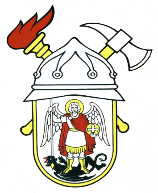 JAVNA VATROGASNA POSTROJBAGRADA ŠIBENIKAPut groblja 222000 ŠibenikKLASA: 007-03/22-02/01URBROJ: 2182-1-55-03-22-2Šibenik, 28. travnja 2022.Z A K L J U Č A KNa 18. sjednici Vatrogasnog vijeća Javne vatrogasne postrojbe grada Šibenika, koja je održana dana 31. siječnja 2022. godine, doneseni su slijedeći zaključci i odluke:Utvrđen je član Vatrogasnog vijeća imenovan od strane Vatrogasne zajednice grada Šibenika,Usvojen je zapisnik sa 17. sjednice Vatrogasnog vijeća od 15. prosinca 2021. godine,Usvojene su 3. Izmjene i dopune Plana nabave roba, usluga i radova JVP grada Šibenika za 2021. godinu,Donesena je Odluka o prebijanju manjka prihoda poslovanja viškom prihoda poslovanja,Usvojen je Financijski izvještaj za 2021. godinu,Donesena je Odluka o raspodjeli financijskog rezultata za 2021. godinu,Usvojeno je Izvješće o radu s financijskim izvješćem za 2021. godinu,Donesena je Odluka o početku postupka jednostavne nabave intervencijskih zaštitnih vatrogasnih odijela,Donesena je Odluka o početku postupka jednostavne nabave usluga održavanja i popravka vatrogasnih vozila,						JAVNA VATROGASNA POSTROJBA 							  GRADA ŠIBENIKA                                                                                                  VATROGASNO VIJEĆE                                                                                                         PREDSJEDNIK                                                                                                                    Tomislav Banovac